Основная задачаЦель:Формировать у дошкольников начальные представления об Олимпийских играх современности как части общечеловеческой культуры.Задачи:Создать у детей представление об Олимпийских играх как мирного соревнования в целях физического совершенствования людей, в котором участвуют народы всего мира;Закреплять знания детей о символах и ритуалах Олимпийских игр;Способствовать формированию у детей интереса к занятиям физическими упражнениями через нравственный и эстетический опыт олимпизма;Развивать внимание, логическое мышление, творческое воображение детей;Активизировать словарь детей: символ, континент, факел, клятва, девиз, эмблема, пьедестал, талисманыРабота проходит в несколько этапов:Рассказать детям «Что такое Олимпиада?»Познакомить с основной символикой Олимпийских игр с помощью наглядных материалов, презентации, мультфильм «Олимпийские талисманы»Мотивировать детского интереса через игры, с помощью загадок, складывания пазлов,Активировать познавательную деятельность через игры, просмотр олипмийских игр совместно с родителями, с целью выяснения какая символика присутсвует на Олимпийских играх в Сочи. Цель:Формировать у дошкольников начальные представления об Олимпийских играх современности как части общечеловеческой культуры.Задачи:Создать у детей представление об Олимпийских играх как мирного соревнования в целях физического совершенствования людей, в котором участвуют народы всего мира;Закреплять знания детей о символах и ритуалах Олимпийских игр;Способствовать формированию у детей интереса к занятиям физическими упражнениями через нравственный и эстетический опыт олимпизма;Развивать внимание, логическое мышление, творческое воображение детей;Активизировать словарь детей: символ, континент, факел, клятва, девиз, эмблема, пьедестал.Цель:Дать представление детям об Олимпийских играхЗадачи:Расширять словарный запас, познавательный интерес;Закреплять умение отгадывать загадки; собирать разрезные картинки;
Развивать интерес к различным видам спорта, желание заниматься физкультурой;Воспитывать чувство гордости за Россию.Занятие 1Дети, вчера почтальон принёс нам вот такой конверт. Показываю детям конверт с изображением олимпийского флага.Что изображено на конверте?Правильно это олимпийский флаг. В день открытия олимпийских игр над стадионом поднимают такой флаг, его украшают пять олимпийских колец, назовите их цвета (дети называют).А вы хотите узнать, что обозначают эти цвета?Олимпийские игры зародились в древнем греческом городе Олимпии. Эти игры проводятся раз в четыре года. В них принимают участие лучшие спортсмены большинства стран мира. Кольца символизируют пять континентов мира. Голубое кольцо символизирует Европу, Чёрное — Африку, жёлтое – Азию, Красное – Америку и зелёное – Австралию. Показываю детям расположение континентов на глобусе.Города, в которых проводятся Олимпийские игры, придумывают свою символику. В1980 году летние Олимпийские игры, проходили в Москве. Символом московских Олимпийских игр стал добрый и ласковый медвежонок Миша. В следующем 2014 году зимние Олимпийские игры пройдут в России в городе Сочи. Символами предстоящих игр будут: белый леопард Барсик – сильный, выносливый зверь, который живёт в горах Кавказа. Белый леопард – знаток горных склонов и отличный альпинист. Он учит своих друзей кататься на сноуборде.Зайка представляет ледовые виды спорта. Она не может жить без фигурного катания и обожает рассекать по гладкому льду в блестящих коньках, и смотреть соревнования по фигурному катанию.Белый мишка представляет командные виды спорта. Он занимается и бобслеем, и санками. Мишка очень любит работать в команде, идти к цели и добиваться ее сообща.МУЛЬТФИЛЬМ о ТАЛИСМАНАХ ОЛИМПИЙСКИХ ИГР В СОЧИ.Леопард, Мишка, Зайка.Дать задание выяснить какие еще талисманы были предложены на Звание «Талисман Олимпийских игр в Сочи». Объяснить родителям тонкости работы с ребенком дома.Занятие 2Выяснить у детей, какие талисманы были предложены на звание Талисман Олимпийских игр Сочи? Провести беседу какие талисманы больше понравились детям.Рассказать детям что такое эмблемаЭмблема Олимпиады Сочи 2014 (картинки)Перед создателями эмблемы Олимпиады в Сочи 2014 года была поставлена одновременно простая и невероятно сложная задача - раскрыть в маленьком логотипе поколение современного населения Российской Федерации. 1 декабря 2009 года мировая общественность увидела официальную эмблему Олимпиады в Сочи 2014. В ее основе зеркальное отражение элементов «SOCHI» и «2014», символизирующих уникальное месторасположение города, где снежные вершины Кавказских гор находят свое отражение в водах Черного моря. Приставка «.ru» демонстрирует, что Олимпиада в Сочи - гордость всей страны. Обрамляют эмблему кольца - олицетворение мирового Олимпийского движения.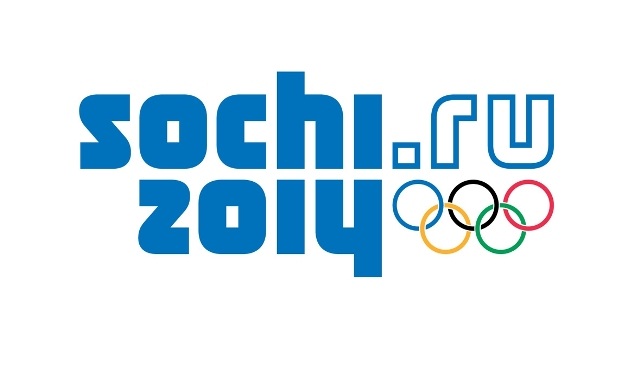 12 декабря 2009 года была официально представлена и эмблема Паралимпийских игр в Сочи 2014 года. Характерным отличием эмблемы являются красная, зеленая и синяя полусферы - символ Паралимпийского движения.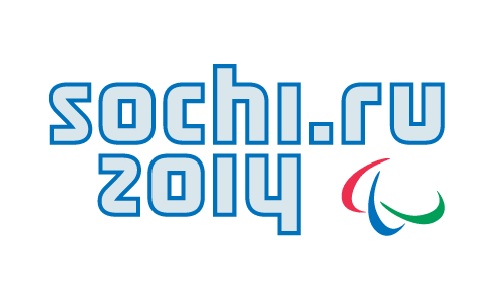 Ребята Леопард, зайка и белый мишка прислали нам письмо. Они просят им помочь. Они пишут, что Снежная королева очень рассердилась, когда узнала, что её не выбрали символом Олимпиады. Она заточила в своём ледовом дворце леопарда Барсика, Зайку и медвежонка Мишу. И помочь им могу умныё, дружные и любящие спорт дети.Ну что будем выручать друзей из беды? Дети отвечают.Леопард, зайка и медведь пишут что, Снежная королева закрасила олимпийский флаг белой краской и колец на нём не видно.Игра «Разложи кольца на олимпийском флаге»Молодцы, теперь это настоящий олимпийский флаг.А чтобы Снежная королева не сомневалась, что вы любите спорт, назовите какие, виды спорта вы знаете. Дети отвечают.Вы назвали много видов спорта. А Снежная королева хочет, чтобы вы выбрали картинки только с зимними видами спорта, ведь олимпиада в Сочи будет зимней.Занятие 3Познакомить детей с зимними видами спорта. Показать детям как обозначаются и выглядят данные виды спорта на Зимней Олимпиаде в Сочи.Ребята в вчера смотрела олимпиаду по телевизору и увидела интересные значки. Вот ониСлайдИгра подбери карточки обозначающие вид спорта-название картинки.бобслей, горные лыжи, сноуборд, фигурное катание, конькобежный спорт, биатлон, хоккейИгра: «Выбери картинки с зимними видами спорта»Посмотрите ребята Слайд зимние виды спорта.Дети: бобслей, горные лыжи, сноуборд, фигурное катание, конькобежный спорт, биатлон, хоккей.Ребята мне сегодня принесли волшебный конверт Леопарда. В нем находятся виды спорта,но вот беда их названия перепутались, и Лео не может что картинки означают . поможем лео? Дети собирают картинки-названия спорта.Молодцы все собрали пазлы картинки, а теперь давайте отдохнём.Физминутка: (движения по тексту).Каждый день по утрам делаем зарядку.Очень нравится нам делать по порядку:Весело шагать, руки поднимать,Приседать и вставать, прыгать и скакать.А еще ребята на самом дне что там, а здесь записка.А ещё наши друзья просят отгадать загадки Снежной королевы.ЗагадкиВсё лето стояли,Зимы ожидали.Дождались поры –Помчались с горы (санки).Две полоски на снегуОставляю на бегу.Я лечу от них стрелой,А они опять за мной (лыжи).Мчусь как пуля, я вперёд,Лишь поскрипывает лёд,Да мелькают огоньки!Что несёт меня? (коньки).Коньки и лёд для всех друзейИ мяч, и шайбу клюшкой бей,А называюсь я … (хоккей).Молодцы все загадки отгадали, а теперь давайте отдохнём.Занятие 4На Олимпийских играх есть красивая традиция – зажжение олимпийского огня. Олимпийский огонь зажигают в городе Олимпия в Древней Греции. Зажжённый огонь день и ночь несут спортсмены – факелоносцы – в дождь, в снег, ветер. (Слайд 5 ).  Право зажечь огонь на олимпийском стадионе предоставляется наиболее известному спортсмену страны, где проводятся Олимпийские игры. (Слайд 6 ).  Олимпийский огонь не гаснет в течение всех дней и ночей, пока длится Олимпиада. А вы хотите попробовать себя в роли факелоносцев.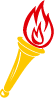 Факел является частью Олимпийских игр и Эстафеты, одним из символов грядущих соревнований. Перед каждыми Олимпийскими играми изготавливают факел нового, уникального дизайна. Узнать подробнее о дизайне и истории создания факела 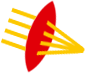 Факел Эстафеты Олимпийского огня - неотъемлемый атрибут соревнований, начиная с 1936 года – для Олимпийских летних игр, и с 1952 года – для зимних. Истории известно имя первого факелоносца в истории Эстафет. Им был греческий студент Константинос Кондиллис.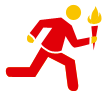 Как и сами Олимпиады, традиция зажжения Олимпийского огня также появилась на земле Эллады. Древние греки свято верили, что огонь принес людям Прометей, и наделяли пламя сакральными свойствами. Технологически зажжение Олимпийского огня происходило также, как и сейчас.Олимпийский огонь зажигают от солнечных лучей с помощью зеркала специальной конструкции. Так было и в древней Олимпии. Но что делать, если в день зажжения огня пасмурно? В таком случае используется огонь, полученный таким же способом в ходе одной из репетиций, проходящих накануне официальной церемонии.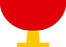 Многие полагают, что в течение всей Эстафеты Олимпийского огня, ее участники передают друг другу один и тот же факел. На самом деле, это не так. Происходит передача именно огня, а не факела. За каждым из факелоносцев закреплен свой, именной факел. При желании он может получить его на вечное хранение.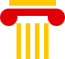 За время проведения Эстафет, предшествующих современным Олимпийским играм, применялся самый различный дизайн факелов, в результате чего факелы получались весьма непохожими друг на друга. Так, например, факел Зимних Олимпийских игр в Альбервилле достигал в длину всего 41 см. Зато через два года к Играм в Лиллехаммере изготовили факел длиной почти в полтора метра.Подвижная игра «ФАКЕЛЬНАЯ ЭСТАФЕТА»И.Ф. А кто знает олимпийский девиз? (ответы детей), (Слайд 7 ).И.Ф. После зажжения огня звучат олимпийские клятвы. Их две: клятва спортсменов и клятва судей. Клятву спортсменов произносит один из лучших спортсменов мира, представитель страны, где проходят игры. Он от имени всех спортсменов клянется, что будут соблюдаться все правила Олимпийских игр и соревнования будут честными. (Слайд 8 ). Клятву судей произносит один из более уважаемых в мире спортивных судей, тоже представитель страны, которая организует Олимпийские игры. Он клянется, что судьи будут честно судить всех спортсменов, никому не подыгрывая. (Слайд 9 ). Затем звучит гимн страны – организатора. Так открываются Олимпийские игры. В течение нескольких дней спортсмены со всего мира соревнуются в различных видах спорта. А чтобы узнать какие виды спорта и какие спортсмены вам знакомы, я предлагаю вам поиграть.Виды спортаЗанятие 5Ребята а вы знаете что такое лоскутное одеяло?В Москве представлен визуальный образ Олимпиады в Сочи.единый визуальный образ XXII зимних Олимпийских и XI Паралимпийских игр 2014 года в Сочи.Последние годы графическое оформление Олимпийских игр представляет собой целый комплекс различных решений в области коммуникативного дизайна — от логотипа и пиктограмм видов спорта до оформления спортивных арен и всего того, что связано с Играми — формой обслуживающего персонала, дизайна помещений, транспорта, печатных материалов. Основой для этого является единый визуальный образ — проще говоря, установленный набор элементов, узоров, изображений, на основе которого потом оформляется весь предметный набор сопровождающий событие. 

решил взять... бабушкино одеяло, лоскуты которого представляют собой набор графических узоров, которые используются в российских народных промыслах — их в «одеяле» от BOSCO двадцать восемь.

слайд

Из пресс-релиза:
Олимпийское лоскутное одеяло — это красота русской природы каждого времени года, самобытность и яркость характеров разных национальностей, ремесла, песни, танцы, люди, эмоции.

Знаменитая русская зима — глубокий синий цвет кобальта на белом фоне гжельских орнаментов будто белоснежные сугробы и ярко-синее небо, а вологодское кружево как морозные узоры на стекле. Нежность весны в палитре распускающихся цветов на павлопосадских платках. Пестрый ковер летнего луга в ярких цветах и травах на набивных рисунках русского ситца. Богатство золотой осени в сочетании красного, медово-золотистого и черного на хохломской посуде. Русская удаль и жизнерадостность частушек, достоинство и аристократизм палехской миниатюры, горячий темперамент кубачинских кинжалов и кубков Кавказа, сказочные птицы и животные в северодвинской живописи русского Севера, самобытность орнаментов национальных нарядов Якутии — всё это перед вами.
слайд


На большом столе поставили несколько примеров прикладного применения визуального образа — тут тебе и Сухой Суперджет, и скоростной поезд, и автомобиль, и даже сим-карты в «фирменной» раскраске.

слайдРебята предлагаю вам одеть наших олимпийцев с помощью аппликации в эти красивые орнаменты. Детям предлагаются фигурки человечков, кусочки бумаги, ножницы клей.Посмотрите какие красивые спортсмены у нас получились.Занятие6 И.Ф. А кто знает как награждают лучших спортсменов? (ответы детей) Какие медали бывают? (ответы детей) За какое место вручают золотую медаль? Серебряную? Бронзовую?  (ответы детей) (Слайд 19 ). Кто такой олимпийский чемпион? Для награждения медалями лучших спортсменов приглашают на пьедестал . Спортсмен, занявший первое место стоит на верхней ступени пьедестала, серебряный призер – на второй ступени, а бронзовый – на третьей ступени.  (Слайд20). В заключении церемонии награждения звучит гимн страны, спортсмен которой показал лучший результат, занял первое место и получил золотую медаль.Наша  страна тоже организовывала Олимпийские игры. Кто из вас знает, в каком городе они проходили? (ответы детей) (Слайд 21 ).И.Ф. В нашей стране в 1980 году проходили летние олимпийские игры   в городе Москве. Это был большой праздник для всей страны. Талисманом этих игр был медвежонок. (Слайд 22 ). А какие летние виды спорта вы знаете? (ответы детей). А зимние? (ответы детей).Дидактическая игра «ЗИМНИЕ И ЛЕТНИЕ ВИДЫ СПОРТА»		(Слайд 23,24,25 ).И зимние олимпийские игры. Кто знает, в каком городе они пройдут? (ответы детей)(Слайд 26 ).  Я знаю, что вы любите разгадывать кроссворды и предлагаю вам кроссворд «ОЛИМПИАДА» (Слайд 27,28,29,30,31,32)Вопросы.Высшее звание, которым награждаются спортсмены на олимпийских играх за лучшее выполнение программы.Награда, которую получают три лучших спортсмена в любом виде спорта.Из какого металла сделана медаль, которую вручают олимпийскому чемпиону.Назовите время года, во время которого проходит «белая» олимпиада.С помощью чего зажигается олимпийский огонь во время открытия Олимпийских игр?И.Ф.Письмо из СочиНаши талисманчики игр Мишка и зайка в городе Сочи объявили конкурс эмблем олимпиады 2014 года. Я предлагаю вам принять участие в этом конкурсе. Давайте придумаем эмблему для зимних олимпийских игр.Рисование « ОЛИМПИЙСКАЯ ЭМБЛЕМА ».Молодцы! Теперь леопард Барсик, Зайка, Миша могут отправляться на олимпиаду в Сочи. Они будут помогать нашим спортсменам, побеждать.А вы сегодня победили саму Снежную королеву потому, что были дружными, внимательными и проявили смекалку. А победителей награждают медалями, получайте заслуженные медали. Детям вручаю медали «Юные олимпийцы»А мы с вами будем следить за соревнованиями на олимпиаде, и болеть за спортсменов нашей страны.РефлексияА что нужно делать, чтобы стать сильными, быстрыми, ловкими, как спортсмены?Ответы детей (делать зарядку, закаляться, заниматься спортом)А ещё спортсмены очень дружные, они помогают товарищам по команде, не оставляют их в беде.Если мы сейчас составим из льдинок портреты Леопарда, Зайки и Мишки то чары Снежной королевы разрушатся.Игра: «Составь картинку из частей»Молодцы! Теперь леопард Барсик, Зайка, Миша могут отправляться на олимпиаду в Сочи. Они будут помогать нашим спортсменам, побеждать.А вы сегодня победили саму Снежную королеву потому, что были дружными, внимательными и проявили смекалку. А победителей награждают медалями, получайте заслуженные медали. Детям вручаю медали «Юные олимпийцы»А мы с вами будем следить за соревнованиями на олимпиаде, и болеть за спортсменов нашей страны.